О внесении измененийв постановление Администрации города Когалыма от 09.10.2013 №2863В соответствии с Федерации, Федеральным законом от 06.10.2003 №131-ФЗ «Об общих принципах организации местного самоуправления в Российской Федерации», Уставом города Когалым, решением Думы города Когалыма от 14.12.2022 №178-ГД «Об одобрении предложений о внесении изменений в муниципальную программу «Управление муниципальными финансами в городе Когалыме», от 14.12.2022 №199-ГД «О бюджете города Когалыма на 2023 год и на плановый период 2024 и 2025 годов», постановлением Администрации города Когалыма от 28.10.2021 №2193 «О порядке разработки и реализации муниципальных программ города Когалыма»:1. В постановление Администрации города Когалыма от 09.10.2013 №2863 «Об утверждении муниципальной программы «Управление муниципальными финансами в городе Когалыме» (далее – постановление) внести следующее изменение:1.1. приложение к постановлению изложить в редакции согласно приложению, к настоящему постановлению.2. постановление Администрации города Когалыма от 21.01.2022 №170 «О внесении изменений в постановление Администрации города Когалыма от 09.10.2013 № 2863».3. Комитету финансов Администрации города Когалыма (М.Г.Рыбачок) направить в юридическое управление Администрации города Когалыма текст постановления и приложения к нему, его реквизиты, сведения об источнике официального опубликования в порядке и сроки, предусмотренные распоряжением Администрации города Когалыма от 19.06.2013 №149-р «О мерах по формированию регистра муниципальных нормативных правовых актов ХантыМансийского автономного округа – Югры», для дальнейшего направления в Управление государственной регистрации нормативных правовых актов Аппарата Губернатора Ханты-Мансийского автономного округа - Югры. 4. Действие настоящего постановления распространяется на правоотношения, возникшие с 01.01.2023.5. Опубликовать настоящее постановление и приложение к нему в газете «Когалымский вестник» и разместить на официальном сайте Администрации города Когалыма в информационно-телекоммуникационной сети «Интернет» (www.admkogalym.ru).6. Контроль за выполнением настоящего постановления возложить на заместителя главы города Когалыма Т.И.Черных.Приложение Постановлению Администрации города КогалымаПаспорт муниципальной программы города Когалыма «Управление муниципальными финансами в городе Когалыме» (далее – муниципальная программа)Распределение финансовых ресурсов муниципальной программы (по годам)Таблица 1Таблица 2Перечень структурных элементов (основных мероприятий) муниципальной программыТаблица 3Перечень реализуемых объектов на 2023 год и на плановый период 2024 и 2025 годов, включая приобретение объектов недвижимого имущества, объектов, создаваемых в соответствии с соглашениями о муниципально-частном партнерстве (государственно-частном партнерстве) и концессионными соглашениями (заполняется в случае наличия объектов)тыс. рублейТаблица 4Перечень объектов капитального строительства (заполняется при планировании объектов капитального строительства)Таблица 5Перечень объектов социально-культурного и коммунально-бытового назначения, масштабных инвестиционных проектов (далее – инвестиционные проекты) (заполняется в случае наличия объектов социально-культурного и коммунально-бытового назначения, масштабных инвестиционных проектов)Таблица 6 Показатели, характеризующие эффективность структурного элемента (основного мероприятия) муниципальной программы	_______________________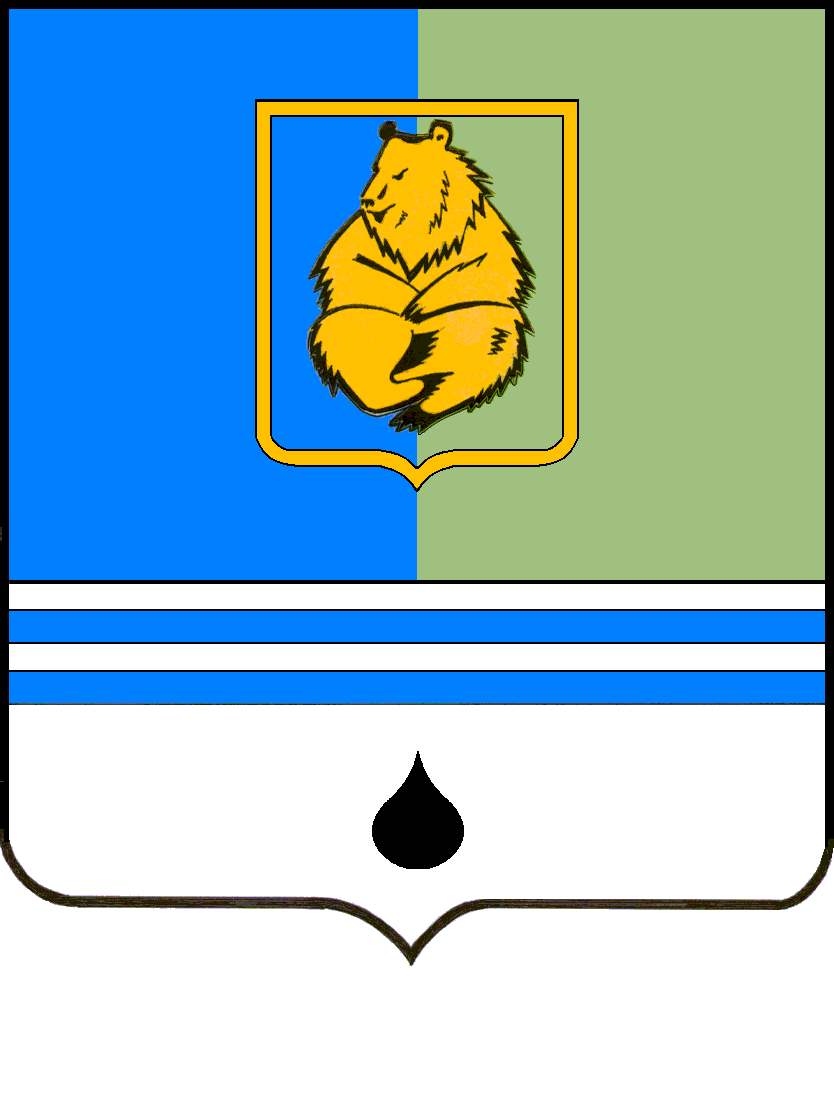 ПОСТАНОВЛЕНИЕАДМИНИСТРАЦИИ ГОРОДА КОГАЛЫМАХанты-Мансийского автономного округа - ЮгрыПОСТАНОВЛЕНИЕАДМИНИСТРАЦИИ ГОРОДА КОГАЛЫМАХанты-Мансийского автономного округа - Югрыот [Дата документа]№ [Номер документа]от [Дата документа] № [Номер документа]Наименование муниципальной программы«Управление муниципальными финансами в городе Когалыме»Сроки реализации муниципальной программы2023-2028 годыКуратор муниципальной программы Заместитель главы города Когалыма Черных Татьяна Ивановна Заместитель главы города Когалыма Черных Татьяна Ивановна Заместитель главы города Когалыма Черных Татьяна Ивановна Ответственный исполнитель муниципальной программы Комитет финансов Администрации города КогалымаКомитет финансов Администрации города КогалымаКомитет финансов Администрации города КогалымаСоисполнители муниципальной программы Муниципальное казенное учреждение «Управление обеспечения деятельности органов местного самоуправления».Муниципальное казенное учреждение «Управление обеспечения деятельности органов местного самоуправления».Муниципальное казенное учреждение «Управление обеспечения деятельности органов местного самоуправления».Национальная цель ---Цели муниципальной программы Обеспечение сбалансированности, устойчивости бюджета города Когалыма, создание условий для качественной организации бюджетного процесса в городе КогалымеОбеспечение сбалансированности, устойчивости бюджета города Когалыма, создание условий для качественной организации бюджетного процесса в городе КогалымеОбеспечение сбалансированности, устойчивости бюджета города Когалыма, создание условий для качественной организации бюджетного процесса в городе КогалымеЗадачи муниципальной программыПроведение бюджетной и налоговой политики в пределах установленных полномочий, направленной на обеспечение сбалансированности, устойчивости бюджета города Когалыма, создание условий для качественной организации бюджетного процессаПроведение бюджетной и налоговой политики в пределах установленных полномочий, направленной на обеспечение сбалансированности, устойчивости бюджета города Когалыма, создание условий для качественной организации бюджетного процессаПроведение бюджетной и налоговой политики в пределах установленных полномочий, направленной на обеспечение сбалансированности, устойчивости бюджета города Когалыма, создание условий для качественной организации бюджетного процессаПодпрограммы---Целевые показатели муниципальной программы№п/пНаименование целевого показателяДокумент – основаниеЗначение показателя по годамЗначение показателя по годамЗначение показателя по годамЗначение показателя по годамЗначение показателя по годамЗначение показателя по годамЗначение показателя по годамЗначение показателя по годамЦелевые показатели муниципальной программы№п/пНаименование целевого показателяДокумент – основаниеБазовое значение(2021 год)202320242025202620272028На момент окончания реализации муниципальной программыОтветственный исполнитель/ соисполнитель за достижение показателяЦелевые показатели муниципальной программыIИсполнение плана по налоговым и неналоговым доходам, утвержденного решением о бюджете города Когалыма , %Решение Думы города Когалыма от 25.02.2010 № 476-ГД «Об утверждении Положения о Комитете финансов Администрации города Когалыма»99,6Не менее95Не менее95Не менее95Не менее95Не менее95Не менее95Не менее95Комитет финансов Администрации города КогалымаЦелевые показатели муниципальной программыIIИсполнение расходных обязательств муниципального образования за отчетный финансовый год от бюджетных ассигнований, утвержденных решением о бюджете города Когалыма, %Решение Думы города Когалыма от 25.02.2010 № 476-ГД «Об утверждении Положения о Комитете финансов Администрации города Когалыма»92,1Не менее95Не менее95Не менее95Не менее95Не менее95Не менее95Не менее95Комитет финансов Администрации города КогалымаПараметры финансового обеспечения муниципальной программы Источники финансированияРасходы по годам (тыс. рублей)Расходы по годам (тыс. рублей)Расходы по годам (тыс. рублей)Расходы по годам (тыс. рублей)Расходы по годам (тыс. рублей)Расходы по годам (тыс. рублей)Расходы по годам (тыс. рублей)Расходы по годам (тыс. рублей)Параметры финансового обеспечения муниципальной программы Источники финансированияВсего2023202420252026202720282028Параметры финансового обеспечения муниципальной программы всего287 188,146 342,248 155,148 172,748 172,748 172,748 172,748 172,7Параметры финансового обеспечения муниципальной программы федеральный бюджет0,00,00,00,00,00,00,00,0Параметры финансового обеспечения муниципальной программы бюджет автономного округа0,00,00,00,00,00,00,00,0Параметры финансового обеспечения муниципальной программы бюджет города Когалыма287 188,146 342,248 155,148 172,748 172,748 172,748 172,748 172,7Параметры финансового обеспечения муниципальной программы иные источники финансирования0,00,00,00,00,00,00,00,0Параметры финансового обеспечения портфеля проектов, проекта, направленных в том числе на реализацию в автономном округе) национальных проектов (программ) Российской Федерации участие, в котором принимает город Когалым Источники финансированияРасходы по годам (тыс. рублей)Расходы по годам (тыс. рублей)Расходы по годам (тыс. рублей)Расходы по годам (тыс. рублей)Расходы по годам (тыс. рублей)Расходы по годам (тыс. рублей)Параметры финансового обеспечения портфеля проектов, проекта, направленных в том числе на реализацию в автономном округе) национальных проектов (программ) Российской Федерации участие, в котором принимает город Когалым Источники финансированияВсего2023202420252026202720282028Параметры финансового обеспечения портфеля проектов, проекта, направленных в том числе на реализацию в автономном округе) национальных проектов (программ) Российской Федерации участие, в котором принимает город Когалым всего0,00,00,00,00,00,00,00,0Параметры финансового обеспечения портфеля проектов, проекта, направленных в том числе на реализацию в автономном округе) национальных проектов (программ) Российской Федерации участие, в котором принимает город Когалым федеральный бюджет0,00,00,00,00,00,00,00,0Параметры финансового обеспечения портфеля проектов, проекта, направленных в том числе на реализацию в автономном округе) национальных проектов (программ) Российской Федерации участие, в котором принимает город Когалым бюджет автономного округа0,00,00,00,00,00,00,00,0Параметры финансового обеспечения портфеля проектов, проекта, направленных в том числе на реализацию в автономном округе) национальных проектов (программ) Российской Федерации участие, в котором принимает город Когалым бюджет города Когалыма0,00,00,00,00,00,00,00,0Параметры финансового обеспечения портфеля проектов, проекта, направленных в том числе на реализацию в автономном округе) национальных проектов (программ) Российской Федерации участие, в котором принимает город Когалым иные источники финансирования0,00,00,00,00,00,00,00,0Объем налоговых расходов города Когалыма Расходы по годам (тыс. рублей)Расходы по годам (тыс. рублей)Расходы по годам (тыс. рублей)Расходы по годам (тыс. рублей)Расходы по годам (тыс. рублей)Расходы по годам (тыс. рублей)Объем налоговых расходов города Когалыма Всего202320242025202620272028Объем налоговых расходов города Когалыма 0,00,00,00,00,00,00,0Номер структурного элемента (основного мероприятия)Структурный элемент (основное мероприятие) муниципальной программы)Ответственный исполнитель/соисполнитель, учреждение, организацияОтветственный исполнитель/соисполнитель, учреждение, организацияИсточники финансированияФинансовые затраты на реализацию, тыс. рублейФинансовые затраты на реализацию, тыс. рублейФинансовые затраты на реализацию, тыс. рублейФинансовые затраты на реализацию, тыс. рублейФинансовые затраты на реализацию, тыс. рублейФинансовые затраты на реализацию, тыс. рублейФинансовые затраты на реализацию, тыс. рублейФинансовые затраты на реализацию, тыс. рублейФинансовые затраты на реализацию, тыс. рублейНомер структурного элемента (основного мероприятия)Структурный элемент (основное мероприятие) муниципальной программы)Ответственный исполнитель/соисполнитель, учреждение, организацияОтветственный исполнитель/соисполнитель, учреждение, организацияИсточники финансированияВсего202320242025202520252026202720281233456788891011Цель:«Обеспечение сбалансированности, устойчивости бюджета города, создание условий для качественной организации бюджетного процесса в городе Когалыме»Цель:«Обеспечение сбалансированности, устойчивости бюджета города, создание условий для качественной организации бюджетного процесса в городе Когалыме»Цель:«Обеспечение сбалансированности, устойчивости бюджета города, создание условий для качественной организации бюджетного процесса в городе Когалыме»Цель:«Обеспечение сбалансированности, устойчивости бюджета города, создание условий для качественной организации бюджетного процесса в городе Когалыме»Цель:«Обеспечение сбалансированности, устойчивости бюджета города, создание условий для качественной организации бюджетного процесса в городе Когалыме»Цель:«Обеспечение сбалансированности, устойчивости бюджета города, создание условий для качественной организации бюджетного процесса в городе Когалыме»Цель:«Обеспечение сбалансированности, устойчивости бюджета города, создание условий для качественной организации бюджетного процесса в городе Когалыме»Цель:«Обеспечение сбалансированности, устойчивости бюджета города, создание условий для качественной организации бюджетного процесса в городе Когалыме»Цель:«Обеспечение сбалансированности, устойчивости бюджета города, создание условий для качественной организации бюджетного процесса в городе Когалыме»Цель:«Обеспечение сбалансированности, устойчивости бюджета города, создание условий для качественной организации бюджетного процесса в городе Когалыме»Цель:«Обеспечение сбалансированности, устойчивости бюджета города, создание условий для качественной организации бюджетного процесса в городе Когалыме»Цель:«Обеспечение сбалансированности, устойчивости бюджета города, создание условий для качественной организации бюджетного процесса в городе Когалыме»Цель:«Обеспечение сбалансированности, устойчивости бюджета города, создание условий для качественной организации бюджетного процесса в городе Когалыме»Цель:«Обеспечение сбалансированности, устойчивости бюджета города, создание условий для качественной организации бюджетного процесса в городе Когалыме»Задача: «Проведение бюджетной и налоговой политики в пределах установленных полномочий, направленной на обеспечение сбалансированности, устойчивости бюджета города Когалыма, создание условий для качественной организации бюджетного процесса» Задача: «Проведение бюджетной и налоговой политики в пределах установленных полномочий, направленной на обеспечение сбалансированности, устойчивости бюджета города Когалыма, создание условий для качественной организации бюджетного процесса» Задача: «Проведение бюджетной и налоговой политики в пределах установленных полномочий, направленной на обеспечение сбалансированности, устойчивости бюджета города Когалыма, создание условий для качественной организации бюджетного процесса» Задача: «Проведение бюджетной и налоговой политики в пределах установленных полномочий, направленной на обеспечение сбалансированности, устойчивости бюджета города Когалыма, создание условий для качественной организации бюджетного процесса» Задача: «Проведение бюджетной и налоговой политики в пределах установленных полномочий, направленной на обеспечение сбалансированности, устойчивости бюджета города Когалыма, создание условий для качественной организации бюджетного процесса» Задача: «Проведение бюджетной и налоговой политики в пределах установленных полномочий, направленной на обеспечение сбалансированности, устойчивости бюджета города Когалыма, создание условий для качественной организации бюджетного процесса» Задача: «Проведение бюджетной и налоговой политики в пределах установленных полномочий, направленной на обеспечение сбалансированности, устойчивости бюджета города Когалыма, создание условий для качественной организации бюджетного процесса» Задача: «Проведение бюджетной и налоговой политики в пределах установленных полномочий, направленной на обеспечение сбалансированности, устойчивости бюджета города Когалыма, создание условий для качественной организации бюджетного процесса» Задача: «Проведение бюджетной и налоговой политики в пределах установленных полномочий, направленной на обеспечение сбалансированности, устойчивости бюджета города Когалыма, создание условий для качественной организации бюджетного процесса» Задача: «Проведение бюджетной и налоговой политики в пределах установленных полномочий, направленной на обеспечение сбалансированности, устойчивости бюджета города Когалыма, создание условий для качественной организации бюджетного процесса» Задача: «Проведение бюджетной и налоговой политики в пределах установленных полномочий, направленной на обеспечение сбалансированности, устойчивости бюджета города Когалыма, создание условий для качественной организации бюджетного процесса» Задача: «Проведение бюджетной и налоговой политики в пределах установленных полномочий, направленной на обеспечение сбалансированности, устойчивости бюджета города Когалыма, создание условий для качественной организации бюджетного процесса» Задача: «Проведение бюджетной и налоговой политики в пределах установленных полномочий, направленной на обеспечение сбалансированности, устойчивости бюджета города Когалыма, создание условий для качественной организации бюджетного процесса» Задача: «Проведение бюджетной и налоговой политики в пределах установленных полномочий, направленной на обеспечение сбалансированности, устойчивости бюджета города Когалыма, создание условий для качественной организации бюджетного процесса» Процессная часть. Процессная часть. Процессная часть. Процессная часть. Процессная часть. Процессная часть. Процессная часть. Процессная часть. Процессная часть. Процессная часть. Процессная часть. Процессная часть. Процессная часть. Процессная часть. 1.1.Обеспечение деятельности Комитета финансов Администрации города Когалыма (I, II)Обеспечение деятельности Комитета финансов Администрации города Когалыма (I, II)Комитет финансов Администрации города Когалымавсего286 924,1046 298,2048 111,1048 111,1048 128,7048 128,7048 128,7048 128,7048 128,701.1.Обеспечение деятельности Комитета финансов Администрации города Когалыма (I, II)Обеспечение деятельности Комитета финансов Администрации города Когалыма (I, II)Комитет финансов Администрации города Когалымафедеральный бюджет0,000,000,000,000,000,000,000,000,001.1.Обеспечение деятельности Комитета финансов Администрации города Когалыма (I, II)Обеспечение деятельности Комитета финансов Администрации города Когалыма (I, II)Комитет финансов Администрации города Когалымабюджет  автономного округа0,000,000,000,000,000,000,000,000,001.1.Обеспечение деятельности Комитета финансов Администрации города Когалыма (I, II)Обеспечение деятельности Комитета финансов Администрации города Когалыма (I, II)Комитет финансов Администрации города Когалымабюджет города Когалыма286 924,1046 298,2048 111,1048 111,1048 128,7048 128,7048 128,7048 128,7048 128,701.1.Обеспечение деятельности Комитета финансов Администрации города Когалыма (I, II)Обеспечение деятельности Комитета финансов Администрации города Когалыма (I, II)Комитет финансов Администрации города Когалымаиные источники финансирования0,000,000,000,000,000,000,000,000,001.2.Обеспеченность программно-техническими средствами специалистов Комитета финансов Администрации города Когалыма в объеме, достаточном для исполнения должностных обязанностей (I, II)Обеспеченность программно-техническими средствами специалистов Комитета финансов Администрации города Когалыма в объеме, достаточном для исполнения должностных обязанностей (I, II)Муниципальное казенное учреждение «Управление обеспечения деятельности органов местного самоуправления»всего264,0044,0044,0044,0044,0044,0044,0044,0044,001.2.Обеспеченность программно-техническими средствами специалистов Комитета финансов Администрации города Когалыма в объеме, достаточном для исполнения должностных обязанностей (I, II)Обеспеченность программно-техническими средствами специалистов Комитета финансов Администрации города Когалыма в объеме, достаточном для исполнения должностных обязанностей (I, II)Муниципальное казенное учреждение «Управление обеспечения деятельности органов местного самоуправления»федеральный бюджет0,000,000,000,000,000,000,000,000,001.2.Обеспеченность программно-техническими средствами специалистов Комитета финансов Администрации города Когалыма в объеме, достаточном для исполнения должностных обязанностей (I, II)Обеспеченность программно-техническими средствами специалистов Комитета финансов Администрации города Когалыма в объеме, достаточном для исполнения должностных обязанностей (I, II)Муниципальное казенное учреждение «Управление обеспечения деятельности органов местного самоуправления»бюджет  автономного округа0,000,000,000,000,000,000,000,000,001.2.Обеспеченность программно-техническими средствами специалистов Комитета финансов Администрации города Когалыма в объеме, достаточном для исполнения должностных обязанностей (I, II)Обеспеченность программно-техническими средствами специалистов Комитета финансов Администрации города Когалыма в объеме, достаточном для исполнения должностных обязанностей (I, II)Муниципальное казенное учреждение «Управление обеспечения деятельности органов местного самоуправления»бюджет города Когалыма264,0044,0044,0044,0044,0044,0044,0044,0044,001.2.Обеспеченность программно-техническими средствами специалистов Комитета финансов Администрации города Когалыма в объеме, достаточном для исполнения должностных обязанностей (I, II)Обеспеченность программно-техническими средствами специалистов Комитета финансов Администрации города Когалыма в объеме, достаточном для исполнения должностных обязанностей (I, II)Муниципальное казенное учреждение «Управление обеспечения деятельности органов местного самоуправления»иные источники финансирования0,000,000,000,000,000,000,000,000,00Процессная часть в целом по муниципальной программевсего287 188,1046 342,2048 155,1048 172,7048 172,7048 172,7048 172,70Процессная часть в целом по муниципальной программефедеральный бюджет0,000,000,000,000,000,000,00Процессная часть в целом по муниципальной программебюджет автономного округа0,000,000,000,000,000,000,00Процессная часть в целом по муниципальной программебюджет города Когалыма287 188,1046 342,2048 155,1048 172,7048 172,7048 172,7048 172,70Процессная часть в целом по муниципальной программеиные источники финансирования0,000,000,000,000,000,000,00всего287 188,1046 342,2048 155,1048 172,7048 172,7048 172,7048 172,70Всего по муниципальной программе:федеральный бюджет0,000,000,000,000,000,000,00Всего по муниципальной программе:бюджет автономного округа0,000,000,000,000,000,000,00Всего по муниципальной программе:бюджет города Когалыма287 188,1046 342,2048 155,1048 172,7048 172,7048 172,7048 172,70Всего по муниципальной программе:иные источники финансирования0,000,000,000,000,000,000,00В том числе:В том числе:В том числе:В том числе:В том числе:В том числе:В том числе:В том числе:Инвестиции в объекты муниципальной собственностивсего0,000,000,000,000,000,000,00Инвестиции в объекты муниципальной собственностифедеральный бюджет0,000,000,000,000,000,000,00Инвестиции в объекты муниципальной собственностибюджет автономного округа0,000,000,000,000,000,000,00Инвестиции в объекты муниципальной собственностибюджет города Когалыма0,000,000,000,000,000,000,00Инвестиции в объекты муниципальной собственностииные источники финансирования0,000,000,000,000,000,000,00Прочие расходывсего287 188,1046 342,2048 155,1048 172,7048 172,7048 172,7048 172,70Прочие расходыфедеральный бюджет0,000,000,000,000,000,000,00Прочие расходыбюджет автономного округа0,000,000,000,000,000,000,00Прочие расходыбюджет города Когалыма287 188,1046 342,2048 155,1048 172,7048 172,7048 172,7048 172,70Прочие расходыиные источники финансирования0,000,000,000,000,000,000,00В том числе:В том числе:В том числе:В том числе:В том числе:В том числе:В том числе:В том числе:Ответственный исполнитель  -  Комитет финансов Администрации города Когалымавсего286 924,1046 298,2048 111,1048 128,7048 128,7048 128,7048 128,70Ответственный исполнитель  -  Комитет финансов Администрации города Когалымафедеральный бюджет0,000,000,000,000,000,000,00Ответственный исполнитель  -  Комитет финансов Администрации города Когалымабюджет автономного округа0,000,000,000,000,000,000,00Ответственный исполнитель  -  Комитет финансов Администрации города Когалымабюджет города Когалыма286 924,1046 298,2048 111,1048 128,7048 128,7048 128,7048 128,70Ответственный исполнитель  -  Комитет финансов Администрации города Когалымаиные источники финансирования0,000,000,000,000,000,000,00Соисполнитель - Муниципальное казенное учреждение «Управление обеспечения деятельности органов местного самоуправления»всего264,0044,0044,0044,0044,0044,0044,00Соисполнитель - Муниципальное казенное учреждение «Управление обеспечения деятельности органов местного самоуправления»федеральный бюджет0,000,000,000,000,000,000,00Соисполнитель - Муниципальное казенное учреждение «Управление обеспечения деятельности органов местного самоуправления»бюджет автономного округа0,000,000,000,000,000,000,00Соисполнитель - Муниципальное казенное учреждение «Управление обеспечения деятельности органов местного самоуправления»бюджет города Когалыма264,0044,0044,0044,0044,0044,0044,00Соисполнитель - Муниципальное казенное учреждение «Управление обеспечения деятельности органов местного самоуправления»иные источники финансирования0,000,000,000,000,000,000,00№ структурного элемента (основного мероприятия)Наименование структурного элемента (основного мероприятия)Направления расходов структурного элемента (основного мероприятия)Наименование порядка, номер приложения (при наличии)1234Цель: «Обеспечение сбалансированности, устойчивости бюджета города, создание условий для качественной организации бюджетного процесса в городе Когалыме»Цель: «Обеспечение сбалансированности, устойчивости бюджета города, создание условий для качественной организации бюджетного процесса в городе Когалыме»Цель: «Обеспечение сбалансированности, устойчивости бюджета города, создание условий для качественной организации бюджетного процесса в городе Когалыме»Цель: «Обеспечение сбалансированности, устойчивости бюджета города, создание условий для качественной организации бюджетного процесса в городе Когалыме»Задача: «Проведение бюджетной и налоговой политики в пределах установленных полномочий, направленной на обеспечение сбалансированности, устойчивости бюджета города Когалыма, создание условий для качественной организации бюджетного процесса»Задача: «Проведение бюджетной и налоговой политики в пределах установленных полномочий, направленной на обеспечение сбалансированности, устойчивости бюджета города Когалыма, создание условий для качественной организации бюджетного процесса»Задача: «Проведение бюджетной и налоговой политики в пределах установленных полномочий, направленной на обеспечение сбалансированности, устойчивости бюджета города Когалыма, создание условий для качественной организации бюджетного процесса»Задача: «Проведение бюджетной и налоговой политики в пределах установленных полномочий, направленной на обеспечение сбалансированности, устойчивости бюджета города Когалыма, создание условий для качественной организации бюджетного процесса»Процессная  частьПроцессная  частьПроцессная  частьПроцессная  часть1.1.Обеспечение деятельности Комитета финансов Администрации города Когалыма обеспечение основных функций и деятельности Комитета финансов, в том числе составление проекта бюджета, организация исполнения бюджета, формирование отчетности о его исполнении, проведение единой бюджетной, долговой и налоговой политики.Решение Думы города Когалыма от 25.02.2010 № 476-ГД «Об утверждении Положения о Комитете финансов Администрации города Когалыма»1.2.Обеспеченность программно-техническими средствами специалистов Комитета финансов Администрации города Когалыма в объеме, достаточном для исполнения должностных обязанностей материально-техническое обеспечение деятельности Комитета финансов по сопровождению программного продукта для загрузки, хранения и анализа информации, предоставляемой органами Федерального казначейства, о поступивших от юридических лиц платежах, являющихся источниками формирования доходов бюджета города Когалыма в целях совершенствования бюджетного процессаРешение Думы города Когалыма от 18.03.2014 № 396-ГД«О Порядке материально-технического и организационного обеспечения деятельности органов местного самоуправления города Когалыма»№п/пНаименование объектаМощностьСрок строительства, проектирования (характер работ)Расчетная стоимость объекта в ценах соответствующих лет с учетом периода реализации проектаОстаток стоимости на 01.01.20__Инвестиции на 20__Инвестиции на 20__Инвестиции на 20__Инвестиции на 20__Инвестиции на 20__Инвестиции на 20__Инвестиции на 20__Инвестиции на 20__Инвестиции на 20__Инвестиции на 20__Механизм реализацииЗаказчик по строительству№п/пНаименование объектаМощностьСрок строительства, проектирования (характер работ)Расчетная стоимость объекта в ценах соответствующих лет с учетом периода реализации проектаОстаток стоимости на 01.01.20__всегоФБОБМБиные средствавсегоФБОБМБиные средстваМеханизм реализацииЗаказчик по строительству123456789101112131415161718№п/пНаименование объекта(инвестиционного проекта)МощностьСрок строительства, проектированияИсточник финансирования12345№Наименование инвестиционного проектаОбъем финансирования инвестиционного проектаЭффект от реализации инвестиционного проекта (налоговые поступления, количество создаваемых мест в детских дошкольных учреждениях и т.п.)1234№ показателяНаименование показателяБазовый показатель на начало реализации муниципальной программыЗначение показателя по годамЗначение показателя по годамЗначение показателя по годамЗначение показателя по годамЗначение показателя по годамЗначение показателя по годамЗначение показателя на момент окончания действия муниципальной программы№ показателяНаименование показателяБазовый показатель на начало реализации муниципальной программы2023 год2024 год2025 год2026 год2027 год2028 годЗначение показателя на момент окончания действия муниципальной программы12345678910